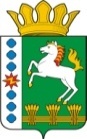 КОНТРОЛЬНО-СЧЕТНЫЙ ОРГАН ШАРЫПОВСКОГО РАЙОНАКрасноярского краяЗаключениена отчет об исполнении районного бюджета за 9 месяцев 2018 года 30 октября 2018 год 								№ 118В соответствии со статьями 264.2. и 268.1. Бюджетного кодекса Российской Федерации, ст. 9 Федерального закона от 07.02.2011 № 6-ФЗ «Об общих принципах организации и деятельности контрольно – счетных органов субъектов Российской Федерации и муниципальных образований», ст. 5 Решения Шарыповского районного Совета депутатов от 20.09.2012 № 31/289р «О внесении изменений и дополнений в Решение Шарыповского районного Совета депутатов от 21.06.2012 № 28/272р «О создании Контрольно – счетного органа Шарыповского района» (в ред. от 20.03.2014 № 46/536р, от 25.09.2014 № 51/573р, от 26.02.2015 № 56/671р) проведена проверка достоверности, полноты и соответствия нормативным требованиям отчета Администрации Шарыповского района об исполнении районного бюджета за 9 месяцев  2018 года.Цель проверки: оценка достоверности, полноты и соответствия нормативным требованиям отчета об исполнении районного бюджета за 9 месяцев 2018 года.Задачи проверки:- определение полноты и достоверности поступлений денежных средств и их расходования в ходе исполнения районного бюджета;- определение объема и структуры муниципального долга, размера дефицита (профицита) районного бюджета, источников финансирования дефицита районного бюджета;- анализ соблюдения бюджетного законодательства в ходе исполнения районного бюджета.Предмет проверки: отчет об исполнении районного бюджета за 9 месяцев 2018 года (ф. 0503117), утвержденный Постановлением администрации Шарыповского района от 17.10.2018 № 732-п. Отчет об исполнении районного бюджета за 9 месяцев 2018 года (ф. 0503117) (далее по тексту – Отчет об исполнении бюджета) представлен в Контрольно – счетный орган Шарыпового района с соблюдением срока, установленного пунктом 4 статьи 29 Положения о бюджетном процессе в Шарыповском районе. Анализ исполнения основных характеристик районного бюджета за 9 месяцев 2018 годаРешением Шарыповского районного Совета депутатов от 07.12.2017 № 20/198р «О районном бюджете на 2018 год и плановый период 2019 – 2020 годов» районный бюджет на 2018 год был утвержден по доходам в сумме 594 203,13 тыс.руб., по расходам в сумме 596 136,88 тыс.руб. с дефицитом в сумме 1 933,75 тыс.руб.В процессе исполнения районного бюджета за 9 месяцев 2018 года финансово – экономическим управлением администрации Шарыповского района в соответствии со статьями 217 и 232 Бюджетного кодекса РФ были уточнены основные плановые характеристики районного бюджета на 2018 год в сторону увеличения, в результате чего доходы районного бюджета на 2018 год составили 711 202,21 тыс.руб., расходы – 717 808,91 тыс.руб., дефицит – 6 606,70 тыс.руб.В результате внесенных изменений в доходную часть и дефицит бюджета (на сумму 116 990,09 тыс.руб. или 19,69%), произошла корректировка расходной части районного бюджета на общую сумму 121 672,03 тыс.руб. или 20,41%.Плановые назначения уточнялись в отчетном периоде по причине поступления уведомлений «Об изменении бюджетных ассигнований на 2018 год», полученных от органов исполнительной власти Красноярского края на общую сумму 116 990,09 тыс.руб., из них:- за счет налоговых и неналоговых доходов увеличение бюджетных ассигнований в сумме 6 000,00 тыс.руб. (3,20%); -   за счет безвозмездных поступлений увеличение бюджетных ассигнований в сумме 110 999,09 тыс.руб. (27,30%).Анализ изменения  доходной части районного бюджета за 9 месяцев 2018 годатаблица 1(тыс.руб.)Налоговые и неналоговые доходы увеличились за счет налога на доходы физических лиц на сумму 6 000,00 тыс.руб. (3,63%) в связи с увеличением заработной платы.Безвозмездные доходы увеличились за счет:- субсидий бюджетам бюджетной системы РФ (межбюджетные субсидии) в сумме 83 732,99 тыс.руб. (229,95%);- субвенции бюджетам субъектов РФ и муниципальных образований в сумме 24 383,68 тыс.руб. (8,65%);- иные межбюджетные трансферты в сумме 2 882,42 тыс.руб. (8,66%).Показатели сводной бюджетной росписи районного бюджета и кассового плана исполнения районного бюджета, по состоянию на 01.10.2018, соответствуют плановым показателям отчета об исполнении районного бюджета за 9 месяцев 2018 года.Исполнение основных характеристик районного бюджета в январе – сентябре 2018 года характеризуются данными, приведенными в Таблице 2.Таблица 2(тыс.руб.)Доходы районного бюджета в отчетном периоде исполнены в сумме 532 360,66 тыс.руб. или 74,85% от утвержденного годового плана, расходы исполнены в сумме 462 300,86 тыс.руб. или 64,40% от утвержденного годового плана. Бюджет исполнен с профицитом в сумме 70 059,80 тыс.руб.Анализ исполнения доходов районного бюджетаИсполнение доходов районного бюджета за 9 месяцев 2018 года составило в сумме 532  360,66 тыс.руб., что больше аналогичного периода 2017 года на 136 243,92 тыс.руб. или на 34,39%.Таблица 3 (тыс.руб.) Доходы районного бюджета (тыс.руб.)Рост поступлений доходов районного бюджета относительно аналогичного периода 2017 года произошел за счет увеличения по безвозмездным поступлениям, что видно из таблицы 4.Таблица 4Налоговые и неналоговые доходы уменьшились по сравнению с аналогичным периодом в сумме 11 796,74 тыс.руб. или на 5,74%. Снижение в основном произошло за счет уменьшения налога на прибыль в сумме 58 880,60 тыс.руб. (61,00%), в связи со снижением производственных показателей и выработки электроэнергии филиала «Березовской ГРЭС» ПАО «ЮНИПРО», а также в связи с переплатой на 01.01.2018 налога на прибыль в сумме 32 130,80 млн.руб.. Безвозмездные поступления увеличились по сравнению с аналогичным периодом 2017 года в сумме 120 050,95 тыс.руб. или на 30,20%, из них:- дотации бюджетам субъектов РФ и муниципальным образованиям увеличились в сумме 39 075,50 тыс.руб. или в 4 раза;- субсидии бюджетам бюджетной системы РФ (межбюджетные субсидии увеличились в сумме 42 544,62 тыс.руб. или на 54,82%;- субвенции бюджетам субъектов РФ и муниципальным образованиям увеличились в сумме 31 044,04 тыс.руб. или на 11,28%;- иные межбюджетные трансферты увеличились в сумме 16 813,74 тыс.руб. или на 84,26%;- прочие безвозмездные поступления от других бюджетов бюджетной системы снизились в сумме 6 812,26 тыс.руб. или на 53,48%.Исполнение районного бюджета по доходам за 9 месяцев 2018 годаПоступление доходов районного бюджета за 9 месяцев 2018 года составило в сумме 532 360,66 тыс.руб. или 74,85% от годового плана.Исполнение доходов районного бюджета за 9 месяцев 2018 года характеризуется показателями, приведенными в Таблице 5.Таблица 5(тыс.руб.)Налоговые и неналоговые доходы за 9 месяцев 2017 года исполнены в сумме 532 360,66 тыс.руб. или 74,85% от годовых плановых назначений. Удельный вес налоговых и неналоговых доходов составляет 27,22%.Безвозмездные поступления исполнены в сумме 364 089,64 тыс.руб. или 70,34%  от годовых плановых назначений. Удельный вес безвозмездных поступлений составляет 72,78%.Исполнение районного бюджета по расходам Исполнение расходной части районного бюджета за 9 месяцев 2018 года составили в сумме 462 300,86 тыс.руб., что больше аналогичного периода предыдущего года на 100 751,94 тыс.руб. или на 27,87%. На 01.10.2018 районный бюджет по расходам исполнен на 64,40% от уточненных бюджетных назначений.										Таблица 6										(тыс.руб.)Расходы районного бюджета (тыс.руб.)Бюджетные назначения расходов районного бюджета по сравнению с аналогичным периодом 2017 года увеличились в сумме 105 392,84 тыс.руб. или на 17,21%.Бюджетные назначения расходов районного бюджета за 9 месяцев 2018 года(тыс.руб.)Анализ исполнения расходов районного бюджета за 9  месяцев 2018 года по разделам и подразделам представлен в таблице 7.Таблица 7(тыс.руб.)Расходы районного бюджета за 9 месяцев 2018 года увеличились на 121 672,03 тыс.руб. или на 20,41%. Исполнены расходы районного бюджета за 9 месяцев 2018 года на 64,40% или 462 300,86 тыс.руб.Исполнение расходов районного бюджета за 9 месяцев 2018 года осуществлялось по 11 разделам бюджетной классификации расходов из 11, утвержденных Решением о бюджете. Расходы по подразделам «Водное хозяйство» и «Связь и информатика» в отчетном периоде не осуществлялись.Наибольший удельный вес в общем объеме освоенных расходов за 9 месяцев 2018 года составили расходы по разделам:- «Образование»  - 56,92% или 263 128,48 тыс.руб.;- «Культура, кинематография» - 10,07% или 46 540,78 тыс.руб.;- «Межбюджетные трансферты общего характера бюджетам субъектов РФ и муниципальных образований» -  7,18% или 33 718,09 тыс.руб.;- «Социальная политика» - 6,07% или 28 050,79 тыс.руб.;- «Общегосударственные расходы» - 6,05% или 27 954,38 тыс.руб.;- «Национальная экономика» - 5,65% или 26 133,39 тыс.руб.;- «Жилищно – коммунальное хозяйство» - 4,44% или 20 512,04 тыс.руб.;- «Физическая культура и спорт» - 2,41% или 11 133,18 тыс.руб.;- «Национальная безопасность и правоохранительная деятельность» - 0,81% или 3 735,05 тыс.руб.;- «Национальная оборона» - 0,27% или 1 232,04 тыс.руб.Анализ исполнения расходов главными распорядителями средств районного бюджета за 9 месяцев 2018 года представлен в таблице 8.Таблица 8(тыс.руб.)Исполнение расходов районного бюджета в отчетном периоде осуществляли 8 главных распорядителей средств районного бюджета.Наибольший удельный вес в общем объеме освоенных расходов за 9 месяцев 2018 года по главным распорядителям составили расходы по:МКУ «Управление образования Шарыповского района» - 80,87%, исполнение составило в сумме 253 626,09 тыс.руб. или 67,84% от годовых плановых назначений;администрация Шарыповского района – 32,18%, исполнение составило в сумме 79 047,39 тыс.руб. или 53,13% от годовых плановых назначений;МКУ «Управление культуры и муниципального архива Шарыповского района» - 17,47%, исполнение составило в сумме 51 705,07 тыс.руб. или 64,01% от годовых плановых назначений;финансово – экономическое управление администрации Шарыповского района – 13,08%, исполнение составило в сумме 40 918,37 тыс.руб. или 67,67% от годовых плановых назначений;Управление социальной защиты населения администрации Шарыповского района – 6,18%, исполнение составило в сумме 21 052,84 тыс.руб. или 73,68% от годовых плановых назначений;МКУ «Управление спорта, туризма и молодежной политики Шарыповского района» - 5,05%, исполнение составило в сумме 14 565,72 тыс.руб. или 62,34% от годовых плановых назначений;Контрольно – счетный орган Шарыповского района – 0,23%, исполнение составило в сумме 832,29 тыс.руб. или 77,12% от годовых плановых назначенийШарыповский районный Совет депутатов – 0,20%,  исполнение составило в сумме 553,09 тыс.руб. или 59,73% от годовых плановых назначений.По сравнению с аналогичным периодом 2017 года расходы главных распорядителей средств районного бюджета изменились значительно:						Таблица 9(тыс.руб.)Значительно увеличились по сравнению с аналогичным периодом 2017 года расходы районного бюджета по следующим главным распорядителям средств районного бюджета:-  МКУ «Управление культуры и муниципального архива Шарыповского района» увеличение расходов в сумме 32 319,25 тыс.руб. (166,72%);- администрация Шарыповского района увеличение расходов в сумме 32 730,41 тыс.руб. (70,67%);- управление социальной защиты населения администрации Шарыповского района увеличение расходов в сумме 5 010,56 тыс.руб. (32,13%);- МКУ «Управление спорта, туризма и молодежной политики Шарыповского района» увеличение расходов в сумме 3 434,91 тыс.руб. (30,86%);- финансовор – экономическое управление администрации Шарыповского района увеличение расходов в сумме 4 757,01 тыс.руб. (13,15%);- МКУ «Управление образования Шарыповского района» увеличение расходов в сумме 22 506,06 тыс.руб. (9,74%);- Контрольно – счетный орган Шарыповского района увеличение в сумме 41,89 тыс.руб. (5,30%).Анализ дефицита/ профицита районного бюджетаРешением Шарыповского районного Совета депутатов от 07.12.2017 № 20/189р «О районном бюджете на 2018 год и плановый период 2019-2020 годов» дефицит районного бюджета на 2018 год утвержден в сумме 1 933,75 тыс.руб., что соответствует предельным значениям, установленных ст. 92.1 Бюджетного кодекса Российской Федерации.Исполнение дефицита/профицита районного бюджета (тыс.руб.)По состоянию на 01.10.2018 районный бюджет исполнен с профицитом в сумме 70 059,80 тыс.руб. (на 01.10.2017 – профицит в  сумме 34 567,82 тыс.руб.).ВЫВОДЫ:В процессе исполнения районного бюджета за 9 месяцев 2018 года финансово – экономическим управлением администрации Шарыповского района в соответствии со статьями 217 и 232 Бюджетного кодекса Российской Федерации были уточнены основные плановые характеристики районного бюджета на 2018 год в сторону увеличения, в результате чего доходы районного бюджета на 2018 год составили в сумме 711 202,21  тыс.руб., расходы в сумме 717 808,91 тыс.руб., дефицит бюджета составил в сумме  6 606,70 тыс. руб.В результате внесенных изменений в доходную часть на сумму 116 999,09 тыс.руб. или 19,69%, произошла корректировка расходной части районного бюджета на общую сумму 121 672,03 тыс.руб. или 20,41%.Плановые назначения в части безвозмездных поступлений уточнялись в отчетном периоде по причине поступления уведомлений «Об изменении бюджетных ассигнований на 2018 год», полученных от органов исполнительной власти Красноярского края на общую сумму 110 999,09 тыс.руб. (27,30%).Налоговые и неналоговые доходы за 9 месяцев 2018 года исполнены в сумме 168 271,02 тыс.руб. или 86,92% от годовых плановых назначений. Удельный вес налоговых и неналоговых доходов составляет 27,22%.Безвозмездные поступления исполнены в сумме 364 089,64 тыс.руб. или 70,34%  от годовых плановых назначений. Удельный вес безвозмездных поступлений составляет 72,78%.Расходы районного бюджета за 9 месяцев 2018 года увеличились на 121 672,03 тыс.руб. или на 20,41%. Исполнены расходы районного бюджета за 9 месяцев 2018 года на 64,40% или в сумме 462 300,86 тыс.руб.По сравнению с аналогичным периодом 2017 года рост доходов составил в сумме 108 254,20 тыс. руб. (17,95%), расходы увеличились в сумме 136 243,92 тыс.руб. (34,39%).Наибольшее  влияние на увеличение доходов и расходов районного бюджета составили безвозмездные поступления в сумме 120 050,95 тыс.руб. (30,20%).Председатель Контрольно – счетного органа						Г.В. Савчук АудиторКонтрольно – счетного органа						И.В. ШмидтНаименование групп, подгрупп, статей, подстатей, элементов, подвидов доходов, кодов классификации операций сектора государственного управления, относящихся к доходам бюджетовПервоначальная редакция РешенияБюджетные назначения с учетом измененийувеличение% измененияНАЛОГОВЫЕ И НЕНАЛОГОВЫЕ ДОХОДЫ, в том числе187 597,96193 597,966 000,00103,20Налог на доходы физических лиц 165 479,60171 479,606 000,00103,63НАЛОГИ НА ТОВАРЫ (РАБОТЫ, УСЛУГИ), РЕАЛИЗУЕМЫЕ НА ТЕРРИТОРИ РОССИЙСКОЙ ФЕДЕРАЦИИ100,70100,700,00100,00НАЛОГИ НА СОВОКУПНЫЙ ДОХОД2 531,602 531,600,00100,00ДОХОДЫ ОТ ИСПОЛЬЗОВАНИЯ ИМУЩЕСТВА, НАХОДЯЩЕГОСЯ В ГОСУДАРСТВЕННОЙ И МУНИЦИПАЛЬНОЙ СОБСТВЕННОСТИ10 578,0910 578,090,00100,00ПЛАТЕЖИ ПРИ ПОЛЬЗОВАНИИ ПРИРОДНЫМИ РЕСУРСАМИ3 411,403 411,400,00100,00ДОХОДЫ ОТ ПРОДАЖИ МАТЕРИАЛЬНЫХ И НЕМАТЕРИАЛЬНЫХ АКТИВОВ3 263,60 3 263,600,00100,00ШТРАФЫ, САНКЦИИ, ВОЗМЕЩЕНИЕ УЩЕРБА700,00700,000,00100,00БЕЗВОЗМЕЗДНЫЕ ПОСТУПЛЕНИЯ406 605,17517 604,26110 999,09127,30дотации бюджетам субъектов РФ и муниципальных образований49 044,5049 044,500,00100,00Субсидии бюджетам бюджетной системы РФ (межбюджетные субсидии)36 412,80120 145,7983 732,99329,95субвенции бюджетам субъектов РФ и муниципальных образований281 926,60306 310,2824 383,68108,65Иные межбюджетные трансферты33 295,6836 178,102 882,42108,66Прочие безвозмездные поступления от других бюджетов бюджетной системы5 925,595 925,590,00100,00Всего доходов594 203,13711 202,21116 999,09119,69показателиПервоначально утвержденные бюджетные назначения на годУтвержденные бюджетные назначения на год с учетом измененийИсполнение за 9 месяцевУвеличение бюджетных назначений% увеличения бюджетных назначенийИсполнено %Доходы районного бюджета, 594 203,13711 202,21532 360,66116 999,09119,6974,85в т.ч.594 203,13711 202,21532 360,66116 999,09119,6974,85- налоговые и неналоговые доходы187 597,96193 597,96168 271,026 000,00103,2086,92- безвозмездные поступления406 605 ,17517 604,26364 089,64110 999,09127,3070,34Расходы районного бюджета596 136,88717 808,91462 300,86121 672,03120,4164,4Дефицит (-)/ профицит (+)-1 933,75-6 606,7070 059,80Доходы районного бюджета1 квартал 2017 год1 полугодие 2017 год9 м-в 2017 годитого за 2017 годплановые показатели549 065,48596 881,17602 948,01624 810,80исполнение97 202,63244 638,91396 116,74624 833,201 квартал 2018 год1 полугодие2018 год9 м-в 2018 годплановые показатели638 046,94683 967,35711 202,21исполнение173 642,46368 227,57532 360,66отклонениеотклонениеотклонениеотклонениеотклонениеплановые показатели88 981,4587 086,18108 254,20% отклонения116,21114,59117,95исполнение76 439,83123 588,66136 243,92% отклонения178,64150,52134,392017 год (тыс.руб.)2017 год (тыс.руб.)2017 год (тыс.руб.)2017 год (тыс.руб.)2018 год (тыс.руб.)2018 год (тыс.руб.)2018 год (тыс.руб.)1 квартал1 полугодие9 месяцеввсего за год1 квартал1 полугодие9 месяцевНАЛОГОВЫЕ И НЕНАЛОГОВЫЕ ДОХОДЫ205 394,70205 394,70205 394,70222 437,88187 597,96187 597,96193 597,96Налог на прибыль организаций96 518,0096 518,0096 518,60102 600,0037 638,6037 638,6037 638,60Налог на доходы физических лиц 77 772,0077 772,0077 772,0084 478,94127 841,00127 841,00133 841,00Налоги на товары (работы, услуги), реализуемые на территории РФ117,2117,2117,2117,2100,70100,70100,70Налог на совокупный доход2 202,502 202,502 202,504 038,202 531,602 531,602531,60Государственная пошлина0,000,000,00600,000,000,000,00Доходы от использования имущества, находящегося в государственной и муниципальной собственности13 670,3013 670,3013 670,3013 605,8210 578,0910 578,0910 578,09Платежи при пользовании природными ресурсами3 209,003 209,003 209,003 209,003 411,403 411,403 411,40Доходы от оказания платных услуг (работ) и компенсации затрат государства3 788,703 788,703 788,703 788,701 532,961 532,961 532,96Доходы от продажи материальных и нематериальных активов7 126,407 126,407 126,409 000,023 263,603 263,603 263,60Штрафы, санкции, возмещение ущерба690,00690,00690,00900,00700,00700,00700,00Прочие неналоговые доходы300,00300,00300,001000,000,000,00БЕЗВОЗМЕЗДНЫЕ ПОСТУПЛЕНИЯ343 670,78391 486,47397 553,31402 372,91450 448,98496 369,39517 604,26дотации бюджетам субъектов РФ и муниципальных образований17 521,509 969,009 969,009 969,0049 044,5049 044,5049 044,50Субсидии бюджетам бюджетной системы РФ (межбюджетные субсидии)39 187,2072 540,5377 601,1781 334,1766 520,20109 736,89120 145,79субвенции бюджетам субъектов РФ и муниципальных образований273 375,50272 613,45275 266,24277 155,35295 663,01295 707,91306 310,28Иные межбюджетные трансферты06 747,9019 634,3619 410,3133 295,6835 954,5036 178,10Прочие безвозмездные поступления от других бюджетов бюджетной системы11 241,9011 241,9012 737,8514 537,855 925,595 925,595 925,59Возврат остатков субсидий, субвенций и иных межбюджетных трансфертов, имеющих целевое назначение, прошлых лет2 344,692 344,692 344,69-33,760,000,000,00ВСЕГО549 065,48596 881,17602 948,01624 810,80638 046,94683 967,35711 202,21показателиПервоначально утвержденные бюджетные назначения на годУтвержденные бюджетные назначения на год с учетом измененийИсполнение за 9 месяцевУвеличение бюджетных назначений% увеличения бюджетных назначенийИсполнено %Доходы районного бюджета, в т.ч.594 203,13711 202,21532 360,66116 999,09119,6974,85- налоговые и неналоговые доходы187 597,96193 597,96168 271,026 000,00103,2086,92удельный вес, %31,5727,2231,61- безвозмездные поступления406 605,17517 604,26364 089,64111 001,09127,370,34удельный вес, %68,4372,7868,391 квартал1 квартал1 полугодие1 полугодие9 месяцев9 месяцевбюджетные назначенияисполнениебюджетные назначенияисполнениебюджетные назначенияисполнение2017 год558 541,8895 519,39606 357,57255 385,19612 416,07361 548,922018 год639 980,69132 384,25689 190,98318 361,65717 808,91462 300,86отклонение81 438,8136 864,8682 833,4162 976,46105 392,84100 751,94% отклонения114,58138,59113,66124,66117,21127,87Наименование главных распорядителей и наименование показателей бюджетной классификацииРаздел-подразделПервоначально утвержденные бюджетные назначения на годУтвержденные бюджетные назначения на год по отчету об исполнении бюджетаИсполнение за первое полугодие% исп.123567ОБЩЕГОСУДАРСТВЕННЫЕ ВОПРОСЫ010046 774,4851 987,5227 954,3853,77Функционирование высшего должностного лица субъекта Российской Федерации и муниципального образования01021 090,301 227,76862,4070,24Функционирование законодательных (представительных) органов государственной власти и представительных органов муниципальных образований00103932,90925,98553,0959,73Функционирование Правительства Российской Федерации, высших исполнительных органов государственной власти субъектов Российской Федерации, местных администраций010427 227,3831 707,3517 940,1356,58Судебная система010554,20110,3085,6077,60Обеспечение деятельности финансовых, налоговых и таможенных органов и органов финансового (финансово-бюджетного) надзора01068 886,909 791,076 779,1369,24Резервные фонды01111 000,00500,000,000,00Другие общегосударственные вопросы01137 582,807 725,051 734,0322,45НАЦИОНАЛЬНАЯ ОБОРОНА02001 654,201 800,541 232,0468,43Мобилизационная и вневойсковая подготовка02031 654,201 800,541 232,0468,43НАЦИОНАЛЬНАЯ БЕЗОПАСНОСТЬ И ПРАВООХРАНИТЕЛЬНАЯ ДЕЯТЕЛЬНОСТЬ03004 226,005 058,153 735,0473,84Защита населения и территории от чрезвычайных ситуаций природного и техногенного характера, гражданская оборона03094 226,004 718,853 395,7471,96Обеспечение пожарной безопасности03100,00339,30339,30100,00НАЦИОНАЛЬНАЯ ЭКОНОМИКА040024 291,7054 682,8126 133,3947,79Сельское хозяйство и рыболовство04053 359,803 565,302 130,0359,74Водное хозяйство04060,002 601,300,000,00Транспорт040819 231,5019 242,8712 905,4167,07Дорожное хозяйство (дорожные фонды)0409100,7017 189,9410 188,7059,27Связь и информатика04100,003 385,700,000,00Другие вопросы в области национальной экономики04121 599,708 697,70909,2510,45ЖИЛИЩНО-КОММУНАЛЬНОЕ ХОЗЯЙСТВО050020 271,1941 232,6620 512,0449,75Жилищное хозяйство05011 119,000,000,000,00Коммунальное хозяйство05022 139,8012 101,567 476,2261,78Благоустройство05031 065,007 621,851 190,2615,62Другие вопросы в области жилищно-коммунального хозяйства050515 947,3921 509,2511 845,5655,07ОБРАЗОВАНИЕ0700357 069,39382 203,95263 128,4868,85Дошкольное образование070155 054,8057 318,6740 820,7271,22Общее образование0702244 700,00269 038,85183 712,0468,28Дополнительное образование детей070319 835,3621 372,9914 090,4565,93Молодежная политика и оздоровление детей07075 405,105 861,865 062,9586,37Другие вопросы в области образования070932 074,1328 611,5819 442,3267,95КУЛЬТУРА, КИНЕМАТОГРАФИЯ080050 702,6273 744,2846 540,7863,11Культура080145 019,6267 543,0342 436,1962,83Другие вопросы в области культуры, кинематографии08045 683,006 201,254 104,5966,19ЗДРАВООХРАНЕНИЕ0900166,10166,10162,8098,01Другие вопросы в области здравоохранения 0909166,10166,10162,8098,01СОЦИАЛЬНАЯ ПОЛИТИКА100034 488,2043 025,7228 050,7165,20Пенсионное обеспечение1001481,60481,60380,4378,99Социальное обслуживание населения100214 179,1021 637,8816 044,8074,15Социальное обеспечение населения100313 536,3014 135,037 004,2749,55Охрана семьи и детства1004691,20691,20288,4341,73Другие вопросы в области социальной политики10065 600,006 080,014 332,7771,26ФИЗИЧЕСКАЯ КУЛЬТУРА И СПОРТ110013 644,6019 221,2311 133,1257,92Физическая культура110110 104,609 535,047 049,4173,93Массовый спорт11020,006 041,101 526,4725,27Другие вопросы в области физической культуры и спорта11053 540,003 645,092 557,2370,16МЕЖБЮДЖЕТНЫЕ ТРАНСФЕРТЫ ОБЩЕГО ХАРАКТЕРА БЮДЖЕТАМ СУБЪЕКТОВ РОССИЙСКОЙ ФЕДЕРАЦИИ И МУНИЦИПАЛЬНЫХ ОБРАЗОВАНИЙ140042 848,4044 685,9533 718,0975,46Дотации на выравнивание бюджетной обеспеченности субъектов Российской Федерации и муниципальных образований140133 966,5033 966,5029 200,6685,97Прочие межбюджетные трансферты общего характера14038 881,9010 719,454 517,4342,14Всего596 136,88717 808,91462 300,8664,40наименованиепервоначально утвержденные бюджетные назначенияутвержденные бюджетные назначенияисполнениеизменение бюджетных назначений% исп.уд. вес, %Администрация Шарыповского района91 628,90148 773,5979 047,3957 144,6953,1332,18Шарыповский районный Совет депутатов932,90925,98553,09-6,9259,730,20Контрольно - счетный орган Шарыповского района980,501 079,15832,2998,6577,120,23Муниципальное казенное учреждение "Управление спорта, туризма и молодежной политики  Шарыповского района"16 733,7023 365,8214 565,726 632,1262,345,05Муниципальное казенное учреждение "Управление культуры и муниципального архива Шарыповского района"57 129,9880 782,2251 705,0723 652,2464,0117,47Управление социальной защиты населения администрации Шарыповского района20 635,1028 573,8921 052,847 938,7973,686,18Муниципальное казенное учреждение "Управление образования Шарыповского района"350 438,90373 842,89253 626,0923 403,9967,8480,87Финансово - экономическое управление администрации Шарыповского района57 656,9060 465,3840 918,372 808,4867,6713,08ИТОГО596 136,88717 808,91462 300,86121 672,0364,40100,009 м-в 2017 года9 м-в 2018 годаотклонение% откл.Администрация Шарыповского района46 316,9879 047,3932 730,41170,67Шарыповский районный Совет депутатов601,24553,09-48,1591,99Контрольно - счетный орган Шарыповского района790,40832,2941,89105,30Муниципальное казенное учреждение "Управление спорта, туризма и молодежной политики  Шарыповского района"11 130,8114 565,723 434,91130,86Муниципальное казенное учреждение "Управление культуры и муниципального архива Шарыповского района"19 385,8251 705,0732 319,25266,72Управление социальной защиты населения администрации Шарыповского района16 042,2821 052,845 010,56131,23Муниципальное казенное учреждение "Управление образования Шарыповского района"231 120,03253 626,0922 506,06109,74Финансово - экономическое управление администрации Шарыповского района36 161,3640 918,374 757,01113,15ВСЕГО361 548,92462 300,86100 751,94127,87